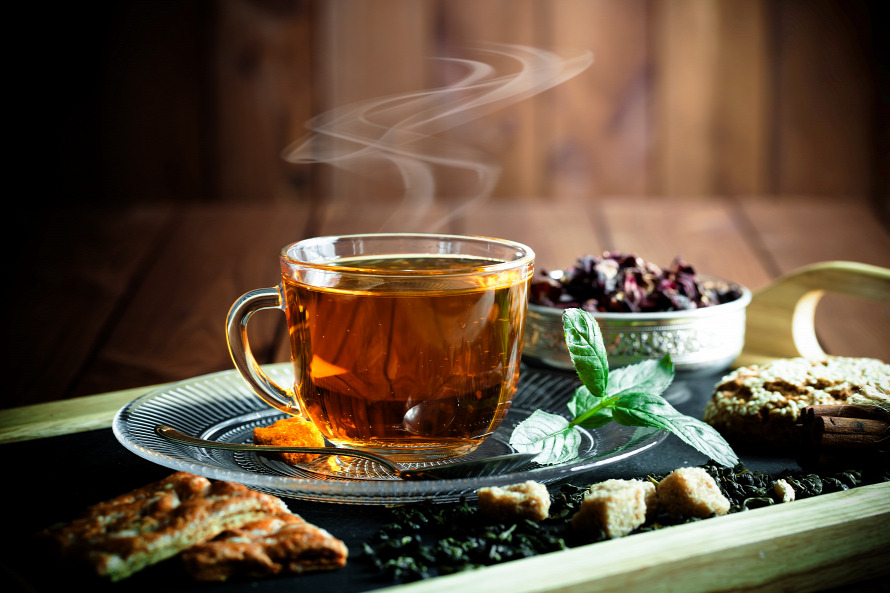 Bárczi GyógyteaFelnőtt vagyoka fogyatékossággal élő személyek 
önálló életeA Bárczi – (Gyógy)tea sorozat 8. évad központi témája a felnőttkorú fogyatékossággal élő személyek önálló életvitelének néhány aspektusa: felsőfokú tanulmányok, személyi asszisztencia, támogatott lakhatás, munkaerőpiac, jogképesség és cselekvőképesség. A gyógytea alkalmakon az érintettek és a téma szakértői (akik néha ugyanazon személyek) járják körül az egyes témákat. Az eseménysorozat előadásai minden alkalommal 16.00-kor kezdődnek, az aktuális járványügyi szabályoknak megfelelően személyesen, vagy online formában, melyen minden esetben feliratozást is biztosítunk. Köszönjünk a támogatást: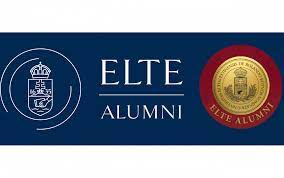 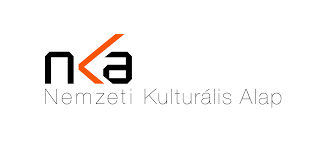 Szeretettel várunk minden kedves érdeklődőt!PROGRAM2022. január 20.Felnőtt személyeket érintő diagnosztikai kérdésekdr. Mlinkó Renáta ELTE GYOPSZ igazgató2022. február 24.Cselekvőképesség, döntésképesség, támogatott döntéshozataldr. Maléth Anett Gyógypedagógiai Továbbképző Központ igazgató 2022. március 24.Társadalmi felelősségvállalás, társadalmi vállalkozásokCserti-Szauer Csilla mestertanár2022. április 21.Dolgoznék. Hagynátok? – Diszkriminációs aknamentesítés a munkaerőpiaconDunás-Varga Ildikó egyetemi tanársegéd